                                  Z Á P I S                           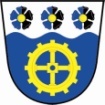  (včetně usnesení )  4. veřejného zasedání Zastupitelstva  OBCE Teplička,které se koná  ve čtvrtek dne   23.11. 2023 na OÚ v Tepličce, č.p. 40,  od  17 : 00     hodpřítomnost zastupitelů (i případných hostů) je  doložena  prezenční  listinou.Jednání zastupitelstva obce zahájil Tomáš Kundrát, jakožto starosta v 17:05 hodin. Jednání řídil a provedl zápis. Předložil přítomným zastupitelům k podpisu prezenční listinu. Přítomni: Tomáš Kundrát, Radek Josefik, Michal Kundrát, Petr Kyliánek, Tomáš lidický										,t.j.  5    členové zastupitelstvaOmluveni:         Nepřítomni:        Načež konstatoval, že zastupitelstvo obce je   přítomno v počtu 5  a  usnášení schopno. Jako ověřovatele zápisu byli určeni:   Michal Kundrát a Petr KyliánekNÁVRH USNESENÍ č. 4/A/2023 – Zastupitelstvo obce (dále jen ZO) schvaluje jako ověřovatele zápisu Michala Kundráta a Petra Kyliánkaproběhlo hlasování: PRO..5      PROTI….0,    ZDRŽ….. 0,      						USNESENÍ č. 4 /A/2023   -   SCHVÁLENO - PŘIJATOStarosta přednesl program probíhajícího VZ. Všichni zastupitelé byli včas pozváni na dnešní VZ, pozvánka byla vyvěšena na úřední desce i ele. úřední desce, zastupitelům byla pozvánka zaslána i na mobilní telefon.BODY:1. Projednání žádosti paní. Š. o možnost odkoupení pozemků v katastru obce Teplička p.č.442/29 a 439/10.5. Různé                                   .                                                                                                      NÁVRH USNESENÍ č.    4/B/2023. – ZO schvaluje program probíhajícího veřejného zastupitelstva obce, a to včetně navrženého bodu  „různé“proběhlo hlasování: PRO...5    PROTI….0,    ZDRŽ….. 0,     						 USNESENÍ č. 4 /   B/2023   -   SCHVÁLENO - PŘIJATO1.Projednání žádosti paní. Š. o možnost odkoupení pozemků v katastru obce Teplička p.č.442/29 a 439/10.Zastupitelům byla předložena žádost občanky o prodeji pozemků p.č. 442/29 a 439/10 .  Žádost ze dne 30.10.2023 . Zastupitelům byla předložena tato žádost včetně mapky. Situaci si prostudovali a žádosti se rozhodli nevyhovět, a to především vzhledem k tomu, že jsou tyto pozemky  přístupem i k jiným pozemkům.  NÁVRH USNESENÍ č.    4/1/2023. -  ZO zamítají žádost paní. Š. o odkup pozemků p.č. 442/29 a 439/10proběhlo hlasování: PRO... 5     PROTI….0,    ZDRŽ….. 0,     						 USNESENÍ č.  4/1/2023   -   NE SCHVÁLENO – ZAMÍTNUTO Další body k diskusi navrženy  nebyly a  proto starosta jednání ukončil téhož dne ve 17:20  hodin.Veškeré materiály předložené zastupitelům k projednávaným bodům  jsou uloženy u zápisu v šanonu „veřejná zasedání 2023“ nebo přímo ve složkách v dané věci vedených.Zápis (včetně usnesení) je vyhotoven ve dvou výtiscích, když oba mají váhu originálu. Vyhotoveno v Tepličce dne 01.12. 2023Ověřovatele:        Michal Kundrát                       ……………………………………….		    Petr Kyliánek                          ………………………………………	           Zapsal: starosta  Tomáš Kundrát                                                                                                             ………………………………………………………………………Vyvěšeno dne     01.12.2023 						Sejmuto dne:           2023Zveřejnění bylo shodně provedeno způsobem umožňující dálkový přístup  - na stránkách obce Teplička